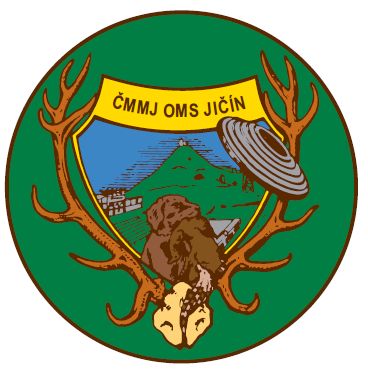 ČESKOMORAVSKÁ MYSLIVECKÁ JEDNOTA, z. s.OMS Jičínsi Vás dovolují pozvat naCELOSTÁTNÍ PŘEBOR ČMMJPohár mládeže ČMMJ K4MDatum konání: 15.7.2023			Místo konání: střelnice Pod Zebínem OMS Jičín			Startovné: 200 Kč						Kapacita střelnice: 80 střelců		            Organizační výbor:Předseda: Luboš Lonský Ředitel: Ing. Jiří SehnoutekEkonom a jednatel: Bc. Ing. Lenka Hochová Hlavní rozhodčí: Ing. Josef KrausZástupce SK ČMMJ: Ing. Štěpánka FišerováSbor rozhodčích: SK OMS JičínTechnická služba: Josef Kraus st.Zdravotní služba: Oblastní nemocnice Jičín Časový rozpis soutěže: Trénink: 14.7.2023 14:00-18:00          cvičná položka: 50 Kč Soutěž:                				 		7:30 hod. – prezence                                                         				8:00 hod. - zahájení přeboru                                                        				8:30 hod. – zahájení střelbyPřihlášení na závodNa závod je nutné se přihlásit na webu střelnice/e-mailové adrese: krauspepicek@seznam.czuzávěrka přihlášek: 12.7.2023 Nepřihlášení střelci budou registrováni jako poslední a případě naplnění kapacity střelnice nebudou do závodu připuštěni.Rozsah celostátního přeboru: viz. střelecký řádK4M 4x10 ranZpůsob určení přeborníka: dle střeleckého řádu ČMMJStartovné na účet: 218115265/0300Var. symbol: 157Zpráva pro příjemce: Jméno a příjmení závodníkastartovné: 200 KčUbytování: Celostátní přebor je vypsán pro kategorie: Dorost 11-15 letJunioři 16-20 letProtesty:Protest musí být podán písemně nejdéle do l5 minut po vyhlášení výsledku hlavnímu rozhodčímu s vkladem 500,-- Kč. Pokud je protest zamítnut, vklad propadá. Rozhoduje jury a její rozhodnutí je konečné.Podmínky účasti:Střílí se dle Střeleckého řádu ČMMJ, z. s. pro mysliveckou sportovní střelbu vydaného v roce 2018. Dle aktuální znění SŘ schváleného na Sboru zástupců 10.6.2017. http://www.cmmj.cz/Strelectvi/Strelecky-rad-a-dalsi.aspxPři prezenci předloží každý střelec platný zbrojní průkaz, průkaz zbraně a členský průkaz ČMMJ, z. s. Nečlenové ČMMJ předloží dále doklad o platném pojištění Střelci v kategorii dorost a junior, kteří nejsou držiteli ZP, musí být pouze v doprovodu odpovědné osoby, dle zákona o zbraních a střelivu. Všichni střelci jsou povinni dbát bezpečnosti při manipulaci se zbraní a střelivem.Ochrana sluchu je při střelbě povinná.Ocenění vítězů:Vyhodnocení přeborníka CP a vítězů v daných kategorií bude dle podmínek „Všeobecných ustanovení“ střeleckého řádu ČMMJ čl. 9.Prvních pět nejlepších střelců v každé kategorii (16-20 let junioři a 11-15 let dorost) obdrží 500 ks malorážkových nábojů od firmy Sellier & Bellot, a.s. rozdělené dle pořadí.  Při vyhodnocení výsledků bude vylosován jeden z dvanácti nejlepších střelců (3 junioři, 3 juniorky, 3dorostenci a 3 dorostenky), který obdrží jako hlavní cenu malorážku od firmy Česká zbrojovka, a.s.První tři střelci v každé kategorii obdrží poháry a ceny. Ceny na dalších místech budou předávány dle možností pořadatele a sponzorů.     Organizační výbor si vyhrazuje právo případných změn a právo regulace počtů přihlášených střelců.Sponzory celostátního přeboru jsou: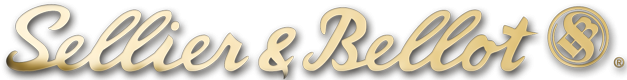 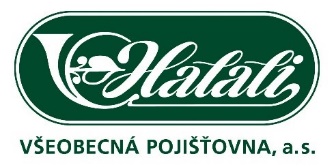 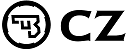 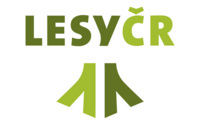 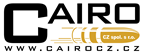 